Let your light shine!!!!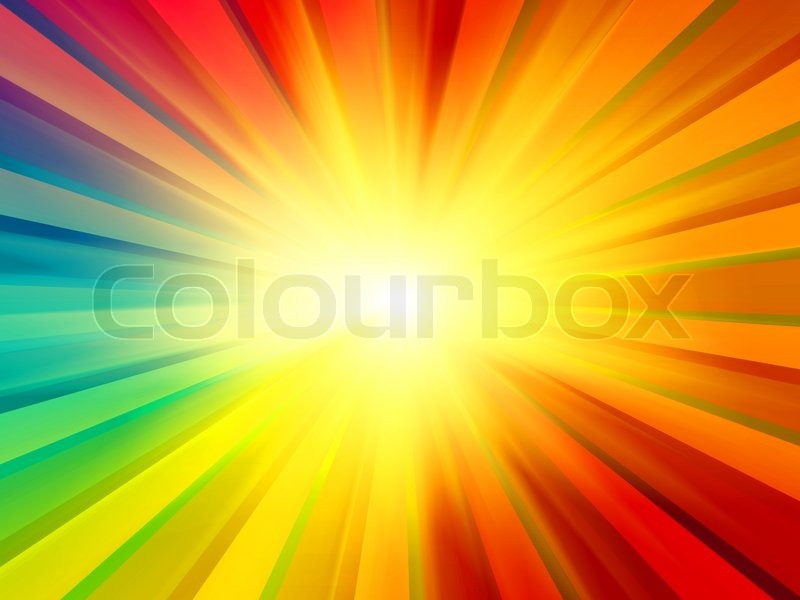 IASN School Nurse Show and TellWe want you to share the latest and greatest innovative school health program or tool you have implemented with your colleagues at the IASN conference! We are seeking School Nurses to give a 5 minute power point presentation about an exciting evidence-based initiative they have done for their students, staff or school community. Did you:  Start a new health promotion program?Change a school policy or protocol?Decrease student absenteeism or loss of instructional time?Provide an awesome staff in-service?Increase student access to healthcare?  Collaborate in care coordination with a primary care provider or health system? Develop a clever classroom presentation on a hot health topic?Engage in interprofessional collaboration?Precept nursing students or certificate students?Implement a school health grant?  Please share the wheel you invented with your colleagues  $25 HonorariumDeadline for submission:  August 1, 2017If interested please contact:Michelle Gosnell at seashell410@yahoo.com or 847-738-6511